Publicado en  el 08/10/2013 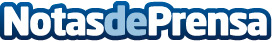 SUMA UPC: microfinanciación colectiva para proyectos emprendedores de la Universitat Politècnica de Catalunya Datos de contacto:RedEmprendiaNota de prensa publicada en: https://www.notasdeprensa.es/suma-upc-microfinanciacion-colectiva-para_1 Categorias: Emprendedores http://www.notasdeprensa.es